Lambda Iota Omega’s Young Scholars Program offers deserving Sorors at Brenau University financial assistance. A scholarship will be awarded in the amount of $500 for the 2024-2025 academic school year.Criteria for scholarship recipients:Must be a Soror of Rho Eta at Brenau University who is entering her second year or higher of education beyond high school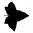 At least a 3.0/4.0 Cumulative GPA (Official Transcripts required) Demonstrate financial needDemonstrate attributes of leadership, drive, integrity, and citizenship 1 letter of recommendation from a teacher, school official, church/community leaderCompleted essay (500 words, double spaced, 12 pt. font) Photo with applicationInterviews for finalists will take place on April 27, 2024 from 9:00AM - 12:00PMCompleted application post marked by April 15, 2024. Please mail your completed application to:Alpha Kappa Alpha Sorority, Inc. Lambda Iota Omega Chapter P.O. Box 1802 Gainesville , GA 30503Applicant: Please include college transcript. Deadline for Applications: April 15, 2024 We will notify the recipient by May10, 2024.Please note: Scholarships will be awarded to students once college/university/technical school enrollment verification has been received by Lambda Iota Omega.For questions, please email lioscholarship@gmail.com.(Please fill out the form completely)Full Name: 	Mailing Address 	City	State	ZipCell Phone: 	Email Address:Birth date:High School:INFORMATION ABOUT YOUExtra-Curricular Activities:Awards & Achievements:Your Future Goals:Essay QuestionDiscuss how your interest in your field or major developed and describe your experience in the field – such as volunteer work or internships – and what you gained from this involvement.Your essay should be 500 words, typed, double spaced, and 12 pt. font.